                              У К А З                  ПРЕЗИДЕНТА РОССИЙСКОЙ ФЕДЕРАЦИИ         О комиссиях по соблюдению требований к служебному         поведению федеральных государственных служащих и                урегулированию конфликта интересов        (В редакции указов Президента Российской Федерации          от 13.03.2012 г. N 297; от 02.04.2013 г. N 309;          от 03.12.2013 г. N 878; от 23.06.2014 г. N 453;                      от 08.03.2015 г. N 120)     В соответствии  с Федеральным законом   от 25 декабря  2008 г.N 273-ФЗ "О противодействии коррупции"  п о с т а н о в л я ю:     1. Утвердить  прилагаемое  Положение о комиссиях по соблюдениютребований  к  служебному  поведению  федеральных   государственныхслужащих и урегулированию конфликта интересов.     2. Установить,  что вопросы, изложенные в пункте 16 Положения,утвержденного   настоящим  Указом,  рассматриваются  в  федеральныхгосударственных органах,  названных в разделе II перечня должностейфедеральной  государственной  службы,  при  назначении  на  которыеграждане  и  при  замещении  которых  федеральные   государственныеслужащие   обязаны   представлять  сведения  о  своих  доходах,  обимуществе  и  обязательствах  имущественного  характера,  а   такжесведения  о  доходах,  об имуществе и обязательствах имущественногохарактера  своих  супруги  (супруга)  и  несовершеннолетних  детей,утвержденного   Указом Президента Российской  Федерации   от 18 мая2009 г. N 557:     а) в   отношении   лиц,   замещающих   должности   федеральнойгосударственной гражданской  службы,  -  комиссиями  по  соблюдениютребований   к  служебному  поведению  федеральных  государственныхслужащих и урегулированию конфликта интересов;     б) в   отношении   лиц,   замещающих   должности   федеральнойгосударственной   службы    иных    видов,    -    соответствующимиаттестационными комиссиями.     3. Внести в статью 27 Положения о порядке прохождения  военнойслужбы,  утвержденного   Указом  Президента Российской Федерации от16   сентября     1999  г.  N  1237  "Вопросы  прохождения  военнойслужбы"    (Собрание законодательства Российской  Федерации,  1999,N 38,   ст. 4534;   N 42,    ст. 5008; 2000, N 16, ст. 1678;  N 27,ст. 2819; 2003, N 16, ст. 1508; 2006, N 25, ст. 2697;  2007,  N 11,ст. 1284; N 13,  ст. 1527;   N 29, ст. 3679; N 35, ст. 4289;  N 38,ст. 4513;  2008, N 3, ст. 169, 170; N 13, ст. 1251; N 43, ст. 4919;2009,    N 2,  ст.  180;  N 18,  ст.  2217; N 28, ст. 3519;   N 49,ст. 5918), следующие изменения:     а) пункт 2 дополнить подпунктом "г" следующего содержания:     "г) иные   лица   в  целях  рассмотрения  отдельных  вопросов,связанных  с  прохождением  военнослужащими   военной   службы,   всоответствии с указами Президента Российской Федерации.";     б) подпункт "и" пункта 3 изложить в следующей редакции:     "и) иные  вопросы,  связанные  с  прохождением военнослужащимивоенной службы,  в случаях,  предусмотренных федеральными законами,указами  Президента Российской Федерации,  или по решению командиравоинской части.".     4. Внести  в  Указ  Президента  Российской Федерации от 19 мая2008 г.  N 815 "О мерах  по  противодействию  коррупции"  (Собраниезаконодательства Российской Федерации,  2008, N 21, ст. 2429; 2010,N 14,  ст.  1635) изменение, дополнив подпункт "а" пункта 7 абзацемследующего содержания:     "рассматривает вопросы,  касающиеся  соблюдения  требований  кслужебному     (должностному)     поведению     лиц,    замещающих:государственные  должности  Российской   Федерации,   названные   вподпункте "а" пункта 1 Положения о проверке достоверности и полнотысведений,  представляемых гражданами,  претендующими  на  замещениегосударственных   должностей   Российской   Федерации,   и  лицами,замещающими  государственные  должности  Российской  Федерации,   исоблюдения    ограничений   лицами,   замещающими   государственныедолжности Российской  Федерации,  утвержденного  Указом  ПрезидентаРоссийской  Федерации  от  21  сентября 2009 г.  N 1066;  должностифедеральной  государственной  службы,  назначение  на   которые   иосвобождение   от  которых  осуществляются  Президентом  РоссийскойФедерации  и   Правительством   Российской   Федерации;   должностируководителей   и   заместителей   руководителей   Аппарата  СоветаФедерации  Федерального  Собрания  Российской  Федерации,  АппаратаГосударственной  Думы  Федерального  Собрания Российской Федерации,аппарата Центральной избирательной комиссии Российской Федерации  иаппарата  Счетной  палаты  Российской  Федерации,  а также вопросы,касающиеся урегулирования конфликта интересов;".     5. Внести  в  Положение  о  проверке  достоверности  и полнотысведений,  представляемых гражданами,  претендующими  на  замещениедолжностей   федеральной  государственной  службы,  и  федеральнымигосударственными    служащими,    и     соблюдения     федеральнымигосударственными   служащими  требований  к  служебному  поведению,утвержденное Указом Президента Российской Федерации от 21  сентября2009  г.  N  1065  "О  проверке  достоверности  и полноты сведений,представляемых гражданами,  претендующими на  замещение  должностейфедеральной государственной службы, и федеральными государственнымислужащими,  и соблюдения  федеральными  государственными  служащимитребований   к  служебному  поведению"  (Собрание  законодательстваРоссийской Федерации,  2009,  N 39,  ст. 4588; 2010, N 3, ст. 274),следующие изменения:     а) пункты 9 и 10 изложить в следующей редакции: (Подпункт  "а"пункта  5  утратил  силу  в  части,  касающейся  изложения  в новойредакции   пункта   9,   -  Указ  Президента  Российской  Федерацииот 13.03.2012 г. N 297)     "9. Основанием  для  осуществления  проверки,  предусмотреннойподпунктом "а" пункта 1 настоящего Положения,  является достаточнаяинформация,   представленная  в  письменном  виде  в  установленномпорядке:     а) правоохранительными и налоговыми органами;     б) постоянно действующими руководящими  органами  политическихпартий   и   зарегистрированных   в  соответствии  с  законом  иныхобщероссийских    общественных    объединений,    не     являющихсяполитическими партиями;     в) Общественной палатой Российской Федерации.     10. Основанием  для  осуществления  проверки,  предусмотреннойподпунктами "б" и  "в"  пункта  1  настоящего  Положения,  являетсядостаточная   информация,   представленная   в  письменном  виде  вустановленном порядке:     а) правоохранительными    органами,   иными   государственнымиорганами,  органами  местного  самоуправления  и  их   должностнымилицами;     б) постоянно действующими руководящими  органами  политическихпартий   и   зарегистрированных   в  соответствии  с  законом  иныхобщероссийских    общественных    объединений,    не     являющихсяполитическими партиями;     в) Общественной палатой Российской Федерации.";     б) в  подпункте  "г"  пункта  15  слова  "в органы прокуратурыРоссийской  Федерации,  иные  федеральные  государственные   органы(кроме федеральных органов исполнительной власти, уполномоченных наосуществление оперативно-разыскной деятельности)" заменить  словами"(кроме  запросов,  касающихся  осуществления  оперативно-разыскнойдеятельности или ее результатов) в  органы  прокуратуры  РоссийскойФедерации, иные федеральные государственные органы";     в) в пункте 31 слова "о несоблюдении государственным  служащимтребований"   заменить  словами  "о  представлении  государственнымслужащим  недостоверных  или  неполных  сведений,   предусмотренныхподпунктом  "а" пункта 1 настоящего Положения,  и о несоблюдении имтребований".     6. Внести  в  Положение  о  проверке  достоверности  и полнотысведений,  представляемых гражданами,  претендующими  на  замещениегосударственных   должностей   Российской   Федерации,   и  лицами,замещающими  государственные  должности  Российской  Федерации,   исоблюдения    ограничений   лицами,   замещающими   государственныедолжности  Российской  Федерации,  утвержденное  Указом  ПрезидентаРоссийской  Федерации  от  21  сентября 2009 г.  N 1066 "О проверкедостоверности  и  полноты  сведений,   представляемых   гражданами,претендующими  на  замещение  государственных должностей РоссийскойФедерации,  и   лицами,   замещающими   государственные   должностиРоссийской Федерации,  и соблюдения ограничений лицами, замещающимигосударственные   должности   Российской    Федерации"    (Собраниезаконодательства Российской Федерации,  2009, N 39, ст. 4589; 2010,N 3, ст. 274), следующие изменения:     а) пункты 3 и 4 изложить в следующей редакции: (Подпункт   "а"пункта  6  утратил  силу  в  части,  касающейся  изложения  в новойредакции   пункта   3,   -  Указ  Президента  Российской  Федерацииот 13.03.2012 г. N 297)     "3. Основанием  для  осуществления  проверки,  предусмотреннойподпунктом "а" пункта 1 настоящего Положения,  является достаточнаяинформация,  представленная  в  письменном  виде  в   установленномпорядке:     а) правоохранительными и налоговыми органами;     б) постоянно  действующими  руководящими органами политическихпартий  и  зарегистрированных  в  соответствии   с   законом   иныхобщероссийских     общественных    объединений,    не    являющихсяполитическими партиями;     в) Общественной палатой Российской Федерации.     4. Основанием  для  осуществления  проверки,   предусмотреннойподпунктами  "б"  и  "в"  пункта  1 настоящего Положения,  являетсядостаточная  информация,  представленная  в   письменном   виде   вустановленном порядке:     а) правоохранительными   органами,   иными    государственнымиорганами,   органами  местного  самоуправления  и  их  должностнымилицами;     б) постоянно  действующими  руководящими органами политическихпартий  и  зарегистрированных  в  соответствии   с   законом   иныхобщероссийских     общественных    объединений,    не    являющихсяполитическими партиями;     в) Общественной палатой Российской Федерации.";     б) в  пункте  20  слова  "о  несоблюдении  лицом,   замещающимгосударственную  должность  Российской Федерации," заменить словами"о  представлении  лицом,  замещающим   государственную   должностьРоссийской   Федерации,   недостоверных   или   неполных  сведений,предусмотренных подпунктом "а" пункта 1 настоящего Положения,  и  онесоблюдении им".     7. Руководителям   федеральных   государственных   органов   в2-месячный срок:     а) разработать,  руководствуясь настоящим Указом,  и утвердитьположения   о  комиссиях  по  соблюдению  требований  к  служебномуповедению федеральных  государственных  служащих  и  урегулированиюконфликта интересов;     б) сформировать комиссии по соблюдению требований к служебномуповедению  федеральных  государственных  служащих  и урегулированиюконфликта интересов;     в) принять  иные  меры  по  обеспечению  исполнения настоящегоУказа.     8. Рекомендовать   органам  государственной  власти  субъектовРоссийской Федерации и органам местного самоуправления:     а) в  2-месячный  срок  разработать  и  утвердить  положения окомиссиях  по  соблюдению   требований   к   служебному   поведениюгосударственных гражданских служащих субъектов Российской Федерации(муниципальных служащих) и урегулированию конфликта интересов;     б) руководствоваться настоящим Указом при разработке названныхположений.     9. Предложить общественным советам,  созданным при федеральныхорганах исполнительной власти в соответствии с частью 2  статьи  20Федерального  закона  от 4 апреля 2005 г.  N 32-ФЗ "Об Общественнойпалате Российской Федерации",  общественным организациям ветеранов,профсоюзным  организациям,  научным  организациям и образовательнымучреждениям среднего,  высшего и дополнительного  профессиональногообразования  содействовать работе комиссий по соблюдению требованийк  служебному  поведению  федеральных  государственных  служащих  иурегулированию конфликта интересов.     10. Признать  утратившим  силу  Указ   Президента   РоссийскойФедерации  от  3  марта  2007  г.  N 269 "О комиссиях по соблюдениютребований  к  служебному  поведению  государственных   гражданскихслужащих Российской Федерации и урегулированию конфликта интересов"(Собрание   законодательства  Российской   Федерации,  2007,  N 11,ст. 1280).     Президент Российской Федерации                      Д.Медведев     Москва, Кремль     1 июля 2010 года     N 821     ________________     УТВЕРЖДЕНО     Указом Президента     Российской Федерации     от 1 июля 2010 г.     N 821                         П О Л О Ж Е Н И Е         о комиссиях по соблюдению требований к служебному         поведению федеральных государственных служащих и                урегулированию конфликта интересов        (В редакции указов Президента Российской Федерации          от 02.04.2013 г. N 309; от 03.12.2013 г. N 878;          от 23.06.2014 г. N 453; от 08.03.2015 г. N 120)     1. Настоящим  Положением  определяется  порядок формирования идеятельности  комиссий  по  соблюдению  требований   к   служебномуповедению  федеральных  государственных  служащих  и урегулированиюконфликта интересов (далее  -  комиссии,  комиссия),  образуемых  вфедеральных  органах  исполнительной  власти,  иных государственныхорганах в соответствии с Федеральным законом от 25 декабря 2008  г.N 273-ФЗ "О противодействии коррупции".     2. Комиссии в своей деятельности руководствуются  КонституциейРоссийской   Федерации,   федеральными  конституционными  законами,федеральными законами,  актами Президента  Российской  Федерации  иПравительства Российской Федерации,  настоящим Положением,  а такжеактами   федеральных   органов    исполнительной    власти,    иныхгосударственных    органов   (далее   -   государственные   органы,государственный орган).     3. Основной     задачей     комиссий    является    содействиегосударственным органам:     а) в   обеспечении  соблюдения  федеральными  государственнымислужащими  (далее  -  государственные   служащие)   ограничений   изапретов,  требований о предотвращении или урегулировании конфликтаинтересов,  а также  в  обеспечении  исполнения  ими  обязанностей,установленных Федеральным законом от 25 декабря 2008 г. N 273-ФЗ "Опротиводействии коррупции",  другими федеральными законами (далее -требования   к   служебному   поведению   и   (или)  требования  обурегулировании конфликта интересов);     б) в   осуществлении   в   государственном   органе   мер   попредупреждению коррупции.     4. Комиссии  рассматривают  вопросы,  связанные  с соблюдениемтребований  к  служебному   поведению   и   (или)   требований   обурегулировании  конфликта  интересов,  в  отношении государственныхслужащих,  замещающих должности федеральной государственной  службы(далее - должности государственной службы) в государственном органе(за  исключением  государственных  служащих,  замещающих  должностигосударственной  службы,  назначение  на  которые и освобождение откоторых   осуществляются   Президентом   Российской   Федерации   иПравительством  Российской  Федерации,  и должности руководителей изаместителей руководителей Аппарата Совета  Федерации  ФедеральногоСобрания   Российской   Федерации,  Аппарата  Государственной  ДумыФедерального Собрания Российской  Федерации,  аппарата  Центральнойизбирательной  комиссии  Российской  Федерации  и  аппарата Счетнойпалаты Российской Федерации),  а также в отношении  государственныхслужащих,   замещающих   должности   руководителей  и  заместителейруководителей территориальных органов государственных  органов  (заисключением    государственных   служащих,   замещающих   должностируководителей и заместителей руководителей территориальных  органовгосударственных  органов,  назначение  на которые и освобождение откоторых осуществляются Президентом Российской Федерации).     5. Вопросы,  связанные  с  соблюдением требований к служебномуповедению и (или) требований об урегулировании конфликта интересов,в   отношении   государственных   служащих,   замещающих  должностигосударственной службы  в  государственном  органе,  назначение  накоторые   и  освобождение  от  которых  осуществляются  ПрезидентомРоссийской Федерации и Правительством Российской Федерации, а такжедолжности   руководителей  и  заместителей  руководителей  АппаратаСовета  Федерации  Федерального  Собрания   Российской   Федерации,Аппарата  Государственной  Думы  Федерального  Собрания  РоссийскойФедерации,  аппарата Центральной избирательной комиссии  РоссийскойФедерации   и   аппарата   Счетной   палаты  Российской  Федерации,рассматриваются  президиумом  Совета  при   Президенте   РоссийскойФедерации по противодействию коррупции.     6. Вопросы,  связанные с соблюдением требований  к  служебномуповедению и (или) требований об урегулировании конфликта интересов,в  отношении   государственных   служащих,   замещающих   должностигосударственной  службы  в  территориальных органах государственныхорганов  (за  исключением  государственных   служащих,   замещающихдолжности   государственной   службы,   назначение   на  которые  иосвобождение  от  которых  осуществляются  Президентом   РоссийскойФедерации,  и  должности руководителей и заместителей руководителейтерриториальных органов государственных  органов),  рассматриваютсякомиссией   соответствующего   территориального   органа.   Порядокформирования  и  деятельности   комиссии,   а   также   ее   составопределяются руководителем государственного органа в соответствии снастоящим Положением.  В состав  комиссий  территориальных  органовгосударственных  органов  не включается представитель,  указанный вподпункте "б" пункта 8 настоящего Положения.     7. Комиссия     образуется    нормативным    правовым    актомгосударственного  органа.  Указанным  актом   утверждаются   составкомиссии и порядок ее работы.     В состав   комиссии   входят   председатель   комиссии,    егозаместитель,  назначаемый  руководителем государственного органа изчисла членов комиссии,  замещающих должности государственной службыв  государственном  органе,  секретарь и члены комиссии.  Все членыкомиссии  при  принятии  решений  обладают   равными   правами.   Вотсутствие   председателя   комиссии   его   обязанности  исполняетзаместитель председателя комиссии.     8. В состав комиссии входят:     а) заместитель    руководителя     государственного     органа(председатель комиссии), руководитель подразделения кадровой службыгосударственного  органа  по  профилактике  коррупционных  и   иныхправонарушений    либо    должностное    лицо    кадровой    службыгосударственного органа,  ответственное за работу  по  профилактикекоррупционных   и   иных   правонарушений   (секретарь   комиссии),государственные   служащие    из    подразделения    по    вопросамгосударственной   службы   и   кадров,   юридического   (правового)подразделения,  других   подразделений   государственного   органа,определяемые его руководителем;     б) представитель Управления Президента Российской Федерации повопросам    противодействия    коррупции    или    соответствующегоподразделения Аппарата Правительства Российской Федерации;       (Вредакции       Указа      Президента      Российской      Федерацииот 03.12.2013 г. N 878)     в) представитель   (представители)   научных   организаций   иобразовательных  учреждений  среднего,  высшего  и  дополнительногопрофессионального   образования,  деятельность  которых  связана  сгосударственной службой.     9. Руководитель  государственного органа может принять решениео включении в состав комиссии:     а) представителя   общественного   совета,  образованного  прифедеральном органе исполнительной власти в соответствии с частью  2статьи  20  Федерального  закона  от  4  апреля  2005  г.  N  32-ФЗ"Об Общественной палате Российской Федерации";     б) представителя общественной организации ветеранов, созданнойв государственном органе;     в) представителя   профсоюзной   организации,   действующей  вустановленном порядке в государственном органе.     10. Лица, указанные в подпунктах "б" и "в" пункта 8 и в пункте9   настоящего   Положения,   включаются   в   состав   комиссии  вустановленном  порядке  по  согласованию  с  Управлением ПрезидентаРоссийской  Федерации  по  вопросам противодействия коррупции или ссоответствующим  подразделением  Аппарата  Правительства РоссийскойФедерации, с научными организациями и образовательными учреждениямисреднего,  высшего и дополнительного профессионального образования,с   общественным   советом,  образованным  при  федеральном  органеисполнительной   власти,  с  общественной  организацией  ветеранов,созданной  в  государственном  органе,  с профсоюзной организацией,действующей  в  установленном  порядке в государственном органе, наосновании    запроса    руководителя    государственного    органа.Согласование  осуществляется  в  10-дневный  срок  со дня получениязапроса. (В   редакции   Указа   Президента   Российской  Федерацииот 03.12.2013 г. N 878)     11. Число    членов    комиссии,   не   замещающих   должностигосударственной службы в государственном органе,  должно составлятьне менее одной четверти от общего числа членов комиссии.     12. Состав комиссии формируется таким образом, чтобы исключитьвозможность  возникновения  конфликта  интересов,  который  мог  быповлиять на принимаемые комиссией решения.     13. В  заседаниях  комиссии  с  правом  совещательного  голосаучаствуют:     а) непосредственный руководитель государственного служащего, вотношении которого комиссией рассматривается  вопрос  о  соблюдениитребований   к   служебному   поведению   и   (или)  требований  обурегулировании конфликта интересов,  и  определяемые  председателемкомиссии два государственных служащих, замещающих в государственноморгане должности  государственной  службы,  аналогичные  должности,замещаемой государственным служащим, в отношении которого комиссиейрассматривается этот вопрос;     б) другие   государственные   служащие,  замещающие  должностигосударственной  службы  в  государственном  органе;   специалисты,которые  могут  дать пояснения по вопросам государственной службы ивопросам,  рассматриваемым  комиссией;  должностные   лица   другихгосударственных    органов,    органов   местного   самоуправления;представители    заинтересованных    организаций;     представительгосударственного   служащего,   в   отношении   которого  комиссиейрассматривается  вопрос  о  соблюдении  требований   к   служебномуповедению  и   (или)  требований   об   урегулировании    конфликтаинтересов, -  по  решению  председателя  комиссии,  принимаемому  вкаждом  конкретном  случае  отдельно не менее чем за три дня до днязаседания  комиссии  на  основании   ходатайства   государственногослужащего,  в  отношении  которого  комиссией  рассматривается этотвопрос, или любого члена комиссии.     14. Заседание  комиссии  считается  правомочным,  если  на немприсутствует не менее двух третей от общего числа членов  комиссии.Проведение заседаний с участием только членов комиссии,  замещающихдолжности  государственной   службы   в   государственном   органе,недопустимо.     15. При   возникновении   прямой    или    косвенной    личнойзаинтересованности   члена   комиссии,  которая  может  привести  кконфликту  интересов  при  рассмотрении  вопроса,   включенного   вповестку  дня  заседания  комиссии,  он  обязан до начала заседаниязаявить об этом.  В таком случае соответствующий член  комиссии  непринимает участия в рассмотрении указанного вопроса.     16. Основаниями для проведения заседания комиссии являются:     а) представление   руководителем   государственного  органа  всоответствии с пунктом 31  Положения  о  проверке  достоверности  иполноты   сведений,  представляемых  гражданами,  претендующими  назамещение  должностей   федеральной   государственной   службы,   ифедеральными государственными служащими,  и соблюдения федеральнымигосударственными  служащими  требований  к  служебному   поведению,утвержденного Указом Президента Российской Федерации от 21 сентября2009 г. N 1065, материалов проверки, свидетельствующих:     о представлении  государственным  служащим  недостоверных  илинеполных  сведений,  предусмотренных  подпунктом   "а"   пункта   1названного Положения;     о несоблюдении   государственным   служащим    требований    кслужебному поведению и (или) требований об урегулировании конфликтаинтересов;     б) поступившее     в     подразделение     кадровой     службыгосударственного  органа  по  профилактике  коррупционных  и   иныхправонарушений    либо    должностному    лицу    кадровой   службыгосударственного органа,  ответственному за работу по  профилактикекоррупционных  и  иных  правонарушений,  в  порядке,  установленномнормативным правовым актом государственного органа:     обращение гражданина,  замещавшего  в  государственном  органедолжность государственной службы, включенную в перечень должностей,утвержденный  нормативным  правовым  актом Российской Федерации,  одаче  согласия  на   замещение   должности   в   коммерческой   илинекоммерческой  организации  либо  на выполнение работы на условияхгражданско-правового договора  в  коммерческой  или  некоммерческойорганизации,  если отдельные функции по государственному управлениюэтой   организацией   входили   в   его   должностные   (служебные)обязанности,   до   истечения   двух   лет   со  дня  увольнения  сгосударственной службы;     заявление государственного   служащего   о   невозможности  пообъективным причинам представить сведения о доходах, об имуществе иобязательствах  имущественного  характера своих супруги (супруга) инесовершеннолетних детей;     заявление   государственного    служащего   о    невозможностивыполнить требования Федерального закона от 7 мая  2013 г.  N 79-ФЗ"О запрете  отдельным  категориям  лиц  открывать  и  иметь   счета(вклады),  хранить  наличные  денежные  средства   и   ценности   виностранных   банках,   расположенных   за   пределами   территорииРоссийской Федерации, владеть  и  (или)  пользоваться  иностраннымифинансовыми инструментами" (далее -  Федеральный  закон  "О запретеотдельным категориям лиц открывать и иметь счета (вклады),  хранитьналичные  денежные  средства  и  ценности  в  иностранных   банках,расположенных за пределами территории Российской Федерации, владетьи (или) пользоваться  иностранными  финансовыми  инструментами")  всвязи с арестом, запретом распоряжения,  наложенными  компетентнымиорганами    иностранного    государства    в     соответствии     сзаконодательством данного иностранного государства,  на  территориикоторого находятся счета (вклады), осуществляется хранение наличныхденежных средств и ценностей в иностранном банке  и  (или)  имеютсяиностранные  финансовые  инструменты,   или   в   связи   с   инымиобстоятельствами, не зависящими от его воли или  воли  его  супруги(супруга) и несовершеннолетних детей; (Дополнен  -  Указ ПрезидентаРоссийской Федерации от 08.03.2015 г. N 120)     в) представление   руководителя  государственного  органа  илилюбого   члена   комиссии,   касающееся   обеспечения    соблюдениягосударственным  служащим требований к служебному поведению и (или)требований об урегулировании конфликта интересов либо осуществленияв государственном органе мер по предупреждению коррупции;     г) представление   руководителем    государственного    органаматериалов    проверки,    свидетельствующих    о     представлениигосударственным  служащим  недостоверных  или  неполных   сведений,предусмотренных частью 1 статьи 3 Федерального закона от 3  декабря2012 г.  N 230-ФЗ  "О контроле  за  соответствием   расходов   лиц,замещающих   государственные   должности,  и   иных лиц их доходам"(далее   - Федеральный    закон  "О контроле   за     соответствиемрасходов  лиц,  замещающих государственные должности, и иных лиц ихдоходам"); (Дополнен   -   Указ   Президента  Российской  Федерацииот 02.04.2013 г. N 309)     д) поступившее  в   соответствии  с   частью   4   статьи   12Федерального    закона    от     25 декабря     2008 г.    N 273-ФЗ"О противодействии коррупции"  и  статьей  64-1  Трудового  кодексаРоссийской   Федерации   в   государственный   орган    уведомлениекоммерческой  или  некоммерческой  организации   о   заключении   сгражданином,  замещавшим   должность   государственной   службы   вгосударственном органе, трудового или гражданско-правового договорана  выполнение  работ  (оказание  услуг),  если  отдельные  функциигосударственного  управления  данной  организацией  входили  в  егодолжностные (служебные) обязанности, исполняемые во время замещениядолжности в государственном органе,  при  условии,  что  указанномугражданину комиссией ранее было отказано во вступлении в трудовые игражданско-правовые отношения с данной организацией или что  вопросо даче согласия такому  гражданину  на  замещение  им  должности  вкоммерческой или некоммерческой организации либо на  выполнение  имработы на условиях гражданско-правового договора в коммерческой илинекоммерческой организации комиссией не рассматривался. (Дополнен с1   августа   2014   г.  -  Указ  Президента  Российской  Федерацииот 23.06.2014 г. N 453;  в  редакции  Указа  Президента  РоссийскойФедерации от 08.03.2015 г. N 120)     17. Комиссия не  рассматривает  сообщения  о  преступлениях  иадминистративных правонарушениях,  а также анонимные обращения,  непроводит проверки по фактам нарушения служебной дисциплины.     17-1. Обращение,  указанное  в  абзаце  втором  подпункта  "б"пункта 16 настоящего Положения,  подается  гражданином,  замещавшимдолжность  государственной  службы  в  государственном  органе,   вподразделение   кадровой   службы   государственного   органа    попрофилактике  коррупционных  и  иных  правонарушений.  В  обращенииуказываются: фамилия, имя, отчество гражданина, дата его  рождения,адрес места жительства, замещаемые должности  в  течение  последнихдвух лет до дня увольнения с государственной службы,  наименование,местонахождение  коммерческой   или   некоммерческой   организации,характер  ее  деятельности,  должностные  (служебные)  обязанности,исполняемые   гражданином   во   время   замещения   им   должностигосударственной службы, функции по  государственному  управлению  вотношении коммерческой или некоммерческой организации, вид договора(трудовой  или  гражданско-правовой),   предполагаемый   срок   егодействия, сумма оплаты за выполнение (оказание) по  договору  работ(услуг). В подразделении кадровой службы государственного органа попрофилактике коррупционных  и  иных  правонарушений  осуществляетсярассмотрение обращения, по  результатам  которого  подготавливаетсямотивированное заключение по существу обращения с учетом требованийстатьи  12  Федерального  закона  от  25  декабря  2008 г. N 273-ФЗ"О противодействии  коррупции".  Обращение,  заключение  и   другиематериалы в течение двух рабочих дней со дня поступления  обращенияпредставляются председателю комиссии. (Дополнено с 1 августа 2014г.- Указ Президента Российской Федерации от 23.06.2014 г. N 453)     17-2. Обращение,  указанное  в  абзаце  втором  подпункта  "б"пункта 16 настоящего Положения, может быть  подано  государственнымслужащим, планирующим свое увольнение с государственной  службы,  иподлежит  рассмотрению  комиссией  в   соответствии   с   настоящимПоложением. (Дополнено  с  1  августа  2014  г.  -  Указ ПрезидентаРоссийской Федерации от 23.06.2014 г. N 453)     17-3. Уведомление,  указанное  в  подпункте  "д"   пункта   16настоящего  Положения,  рассматривается   подразделением   кадровойслужбы государственного органа по профилактике коррупционных и иныхправонарушений,  которое  осуществляет  подготовку  мотивированногозаключения   о   соблюдении   гражданином,   замещавшим   должностьгосударственной службы в государственном органе, требований  статьи12   Федерального   закона   от   25   декабря   2008 г.   N 273-ФЗ"О противодействии коррупции".  Уведомление,  заключение  и  другиематериалы  в  течение  десяти  рабочих  дней  со  дня   поступленияуведомления представляются председателю комиссии. (Дополнено   с  1августа   2014   г.   -   Указ   Президента   Российской  Федерацииот 23.06.2014 г. N 453)     18. Председатель  комиссии  при  поступлении к нему в порядке,предусмотренном нормативным правовым актом государственного органа,информации, содержащей основания для проведения заседания комиссии:     а) в 3-дневный срок назначает  дату  заседания  комиссии.  Приэтом  дата  заседания комиссии не может быть назначена позднее семидней  со  дня  поступления  указанной  информации,  за  исключениемслучаев, предусмотренных пунктами 18-1 и 18-2 настоящего Положения;(В     редакции     Указа     Президента    Российской    Федерацииот 23.06.2014 г. N 453 - вступает в силу с 1 августа 2014 г.)     б) организует   ознакомление   государственного  служащего,  вотношении которого комиссией рассматривается  вопрос  о  соблюдениитребований   к   служебному   поведению   и   (или)  требований  обурегулировании  конфликта  интересов,  его  представителя,   членовкомиссии   и  других  лиц,  участвующих  в  заседании  комиссии,  синформацией, поступившей в подразделение государственного органа попрофилактике  коррупционных и иных правонарушений либо должностномулицу кадровой службы  государственного  органа,  ответственному  заработу  по  профилактике  коррупционных и иных правонарушений,  и срезультатами ее проверки;     в) рассматривает   ходатайства   о  приглашении  на  заседаниекомиссии лиц,  указанных  в  подпункте  "б"  пункта  13  настоящегоПоложения,  принимает  решение  об  их  удовлетворении (об отказе вудовлетворении) и о рассмотрении (об отказе в рассмотрении) в  ходезаседания комиссии дополнительных материалов.     18-1. Заседание   комиссии    по    рассмотрению    заявления,указанного в абзаце третьем  подпункта  "б"  пункта  16  настоящегоПоложения, как правило, проводится не позднее одного месяца со  дняистечения  срока,  установленного  для  представления  сведений   одоходах, об имуществе и  обязательствах  имущественного  характера.(Дополнено  с  1  августа  2014  г.  -  Указ  Президента РоссийскойФедерации от 23.06.2014 г. N 453)     18-2. Уведомление,  указанное  в  подпункте  "д"   пункта   16настоящего Положения, как  правило,  рассматривается  на  очередном(плановом) заседании комиссии. (Дополнено  с  1  августа  2014 г. -Указ Президента Российской Федерации от 23.06.2014 г. N 453)     19. Заседание    комиссии     проводится     в     присутствиигосударственного служащего, в  отношении  которого  рассматриваетсявопрос о соблюдении  требований  к  служебному  поведению  и  (или)требований об урегулировании конфликта интересов,  или  гражданина,замещавшего  должность  государственной  службы  в  государственноморгане. При наличии письменной просьбы  государственного  служащегоили гражданина,  замещавшего  должность  государственной  службы  вгосударственном органе, о рассмотрении указанного вопроса  без  егоучастия заседание комиссии проводится в его  отсутствие.  В  случаенеявки  на  заседание  комиссии  государственного  служащего   (егопредставителя) и при отсутствии письменной просьбы государственногослужащего  о  рассмотрении  данного   вопроса   без   его   участиярассмотрение  вопроса  откладывается.  В  случае  повторной  неявкигосударственного служащего без уважительной причины комиссия  можетпринять  решение  о  рассмотрении  данного  вопроса  в   отсутствиегосударственного служащего. В случае неявки на  заседание  комиссиигражданина,  замещавшего   должность   государственной   службы   вгосударственном  органе  (его  представителя),  при  условии,   чтоуказанный гражданин сменил место жительства и были предприняты  всемеры по информированию его о дате  проведения  заседания  комиссии,комиссия может принять решение о  рассмотрении  данного  вопроса  вотсутствие указанного гражданина. (В   редакции   Указа  ПрезидентаРоссийской Федерации от 08.03.2015 г. N 120)     20. На    заседании    комиссии    заслушиваются     пояснениягосударственного служащего или  гражданина,  замещавшего  должностьгосударственной службы в государственном органе (с их согласия),  ииных лиц,  рассматриваются  материалы  по  существу  вынесенных  наданное заседание вопросов, а также дополнительные материалы.     (Вредакции       Указа      Президента      Российской      Федерацииот 23.06.2014 г. N 453 - вступает в силу с 1 августа 2014 г.)     21. Члены  комиссии и лица,  участвовавшие в ее заседании,  невправе разглашать сведения,  ставшие им известными  в  ходе  работыкомиссии.     22. По итогам рассмотрения вопроса, указанного в абзаце второмподпункта  "а"  пункта 16 настоящего Положения,  комиссия принимаетодно из следующих решений:     а) установить,  что  сведения,  представленные государственнымслужащим в соответствии с  подпунктом  "а"  пункта  1  Положения  опроверке   достоверности   и   полноты   сведений,   представляемыхгражданами,  претендующими  на  замещение  должностей   федеральнойгосударственной службы,  и федеральными государственными служащими,и соблюдения федеральными государственными служащими  требований  кслужебному  поведению,  утвержденного  Указом Президента РоссийскойФедерации от 21 сентября 2009 г.  N 1065,  являются достоверными  иполными;     б) установить,  что сведения,  представленные  государственнымслужащим  в  соответствии  с  подпунктом  "а"  пункта  1 Положения,названного   в   подпункте   "а"   настоящего   пункта,    являютсянедостоверными   и   (или)   неполными.   В  этом  случае  комиссиярекомендует  руководителю  государственного  органа   применить   кгосударственному служащему конкретную меру ответственности.     23. По  итогам  рассмотрения  вопроса,  указанного  в   абзацетретьем  подпункта  "а"  пункта  16 настоящего Положения,  комиссияпринимает одно из следующих решений:     а) установить,    что    государственный   служащий   соблюдалтребования  к  служебному   поведению   и   (или)   требования   обурегулировании конфликта интересов;     б) установить,  что  государственный  служащий   не   соблюдалтребования   к   служебному   поведению   и   (или)  требования  обурегулировании  конфликта  интересов.  В   этом   случае   комиссиярекомендует    руководителю    государственного    органа   указатьгосударственному служащему на недопустимость нарушения требований кслужебному поведению и (или) требований об урегулировании конфликтаинтересов либо применить к  государственному  служащему  конкретнуюмеру ответственности.     24. По итогам рассмотрения вопроса, указанного в абзаце второмподпункта  "б"  пункта 16 настоящего Положения,  комиссия принимаетодно из следующих решений:     а) дать   гражданину   согласие   на   замещение  должности  вкоммерческой или  некоммерческой  организации  либо  на  выполнениеработы на условиях гражданско-правового договора в коммерческой илинекоммерческой   организации,    если    отдельные    функции    погосударственному   управлению   этой  организацией  входили  в  егодолжностные (служебные) обязанности;     б) отказать  гражданину  в  замещении должности в коммерческойили некоммерческой организации либо в выполнении работы на условияхгражданско-правового  договора  в  коммерческой  или некоммерческойорганизации,  если отдельные функции по государственному управлениюэтой   организацией   входили   в   его   должностные   (служебные)обязанности, и мотивировать свой отказ.     25. По   итогам  рассмотрения  вопроса,  указанного  в  абзацетретьем подпункта "б"  пункта  16  настоящего  Положения,  комиссияпринимает одно из следующих решений:     а) признать,  что  причина   непредставления   государственнымслужащим   сведений   о  доходах,  об  имуществе  и  обязательствахимущественного    характера    своих    супруги     (супруга)     инесовершеннолетних детей является объективной и уважительной;     б) признать,  что  причина   непредставления   государственнымслужащим   сведений   о  доходах,  об  имуществе  и  обязательствахимущественного    характера    своих    супруги     (супруга)     инесовершеннолетних  детей  не является уважительной.  В этом случаекомиссия рекомендует государственному  служащему  принять  меры  попредставлению указанных сведений;     в) признать,  что  причина   непредставления   государственнымслужащим   сведений   о  доходах,  об  имуществе  и  обязательствахимущественного    характера    своих    супруги     (супруга)     инесовершеннолетних детей необъективна и является способом уклоненияот  представления  указанных  сведений.  В  этом  случае   комиссиярекомендует   руководителю   государственного  органа  применить  кгосударственному служащему конкретную меру ответственности.     25-1. По итогам рассмотрения вопроса, указанного  в  подпункте"г" пункта 16 настоящего  Положения,  комиссия  принимает  одно  изследующих решений:     а) признать,  что  сведения,  представленные   государственнымслужащим в соответствии с частью 1  статьи  3  Федерального  закона"О контроле   за    соответствием    расходов    лиц,    замещающихгосударственные  должности,  и  иных  лиц  их  доходам",   являютсядостоверными и полными;     б) признать,  что  сведения,  представленные   государственнымслужащим в соответствии с частью 1  статьи  3  Федерального  закона"О контроле   за    соответствием    расходов    лиц,    замещающихгосударственные  должности,  и  иных  лиц  их  доходам",   являютсянедостоверными  и  (или)  неполными.   В   этом   случае   комиссиярекомендует  руководителю  государственного  органа   применить   кгосударственному служащему конкретную меру ответственности и  (или)направить материалы, полученные в результате осуществления контроляза расходами, в органы прокуратуры  и  (или)  иные  государственныеорганы в соответствии с их компетенцией.     (Дополнено  пунктом  -  Указ  Президента  Российской Федерацииот 02.04.2013 г. N 309)     25-2. По итогам  рассмотрения  вопроса,  указанного  в  абзацечетвертом подпункта "б" пункта 16  настоящего  Положения,  комиссияпринимает одно из следующих решений:     а) признать,  что  обстоятельства,  препятствующие  выполнениютребований Федерального закона "О запрете отдельным категориям  лицоткрывать  и  иметь  счета  (вклады),  хранить  наличные   денежныесредства  и  ценности  в  иностранных  банках,   расположенных   запределами  территории  Российской  Федерации,   владеть   и   (или)пользоваться  иностранными  финансовыми  инструментами",   являютсяобъективными и уважительными;     б) признать,  что  обстоятельства,  препятствующие  выполнениютребований Федерального закона "О запрете отдельным категориям  лицоткрывать  и  иметь  счета  (вклады),  хранить  наличные   денежныесредства  и  ценности  в  иностранных  банках,   расположенных   запределами  территории  Российской  Федерации,   владеть   и   (или)пользоваться иностранными финансовыми инструментами",  не  являютсяобъективными и уважительными. В этом  случае  комиссия  рекомендуетруководителю государственного органа применить  к  государственномуслужащему конкретную меру ответственности.     (Дополнено  пунктом  -  Указ  Президента  Российской Федерацииот 08.03.2015 г. N 120)     26. По итогам рассмотрения  вопросов, указанных  в  подпунктах"а", "б", "г" и "д" пункта 16 настоящего Положения, и при наличии ктому  оснований  комиссия  может  принять  иное  решение,  чем  этопредусмотрено  пунктами  22-25,  25-1,  25-2  и   26-1   настоящегоПоложения. Основания и мотивы принятия такого решения  должны  бытьотражены в протоколе заседания комиссии. (В      редакции     УказаПрезидента Российской Федерации от 08.03.2015 г. N 120)     26-1. По итогам рассмотрения вопроса, указанного  в  подпункте"д" пункта 16 настоящего Положения, комиссия принимает в  отношениигражданина,  замещавшего   должность   государственной   службы   вгосударственном органе, одно из следующих решений:     а) дать согласие на замещение им должности в коммерческой  илинекоммерческой организации либо на выполнение  работы  на  условияхгражданско-правового договора  в  коммерческой  или  некоммерческойорганизации, если отдельные функции по государственному  управлениюэтой   организацией   входили   в   его   должностные   (служебные)обязанности;     б) установить, что замещение им на условиях трудового договорадолжности в коммерческой или  некоммерческой  организации  и  (или)выполнение в  коммерческой  или  некоммерческой  организации  работ(оказание услуг) нарушают требования статьи 12 Федерального  законаот 25 декабря 2008 г.  N 273-ФЗ  "О противодействии  коррупции".  Вэтом  случае  комиссия  рекомендует  руководителю  государственногооргана  проинформировать  об   указанных   обстоятельствах   органыпрокуратуры и уведомившую организацию.     (Дополнено  пунктом  с  1  августа  2014  г. - Указ ПрезидентаРоссийской Федерации от 23.06.2014 г. N 453)     27. По    итогам    рассмотрения   вопроса,   предусмотренногоподпунктом "в" пункта 16 настоящего Положения,  комиссия  принимаетсоответствующее решение.     28. Для исполнения решений комиссии  могут  быть  подготовленыпроекты нормативных правовых актов государственного органа, решенийили  поручений  руководителя  государственного  органа,  которые  вустановленном  порядке  представляются на рассмотрение руководителягосударственного органа.     29. Решения  комиссии  по  вопросам,  указанным  в  пункте  16настоящего  Положения,  принимаются   тайным   голосованием   (есликомиссия  не  примет  иное  решение)  простым  большинством голосовприсутствующих на заседании членов комиссии.     30. Решения    комиссии   оформляются   протоколами,   которыеподписывают члены комиссии,  принимавшие участие  в  ее  заседании.Решения  комиссии,  за исключением решения,  принимаемого по итогамрассмотрения вопроса,  указанного в  абзаце  втором  подпункта  "б"пункта  16 настоящего Положения,  для руководителя государственногооргана носят рекомендательный  характер.  Решение,  принимаемое  поитогам  рассмотрения вопроса,  указанного в абзаце втором подпункта"б" пункта 16 настоящего Положения, носит обязательный характер.     31. В протоколе заседания комиссии указываются:     а) дата заседания комиссии,  фамилии,  имена,  отчества членовкомиссии и других лиц, присутствующих на заседании;     б) формулировка  каждого  из  рассматриваемых   на   заседаниикомиссии вопросов с указанием фамилии,  имени,  отчества, должностигосударственного служащего,  в отношении  которого  рассматриваетсявопрос  о  соблюдении  требований  к  служебному  поведению и (или)требований об урегулировании конфликта интересов;     в) предъявляемые   к   государственному  служащему  претензии,материалы, на которых они основываются;     г) содержание  пояснений  государственного  служащего и другихлиц по существу предъявляемых претензий;     д) фамилии,  имена,  отчества  выступивших  на заседании лиц икраткое изложение их выступлений;     е) источник  информации,  содержащей  основания для проведениязаседания комиссии,  дата поступления информации в  государственныйорган;     ж) другие сведения;     з) результаты голосования;     и) решение и обоснование его принятия.     32. Член   комиссии,  несогласный  с  ее  решением,  вправе  вписьменной   форме   изложить   свое   мнение,   которое   подлежитобязательному приобщению к протоколу заседания комиссии и с которымдолжен быть ознакомлен государственный служащий.     33. Копии протокола заседания комиссии в 3-дневный срок со днязаседания  направляются   руководителю   государственного   органа,полностью  или в виде выписок из него - государственному служащему,а также по решению комиссии - иным заинтересованным лицам.     34. Руководитель  государственного  органа  обязан рассмотретьпротокол заседания  комиссии  и  вправе  учесть  в  пределах  своейкомпетенции  содержащиеся в нем рекомендации при принятии решения оприменении  к  государственному  служащему   мер   ответственности,предусмотренных нормативными правовыми актами Российской Федерации,а также по иным вопросам организации противодействия  коррупции.  Орассмотрении  рекомендаций комиссии и принятом решении руководительгосударственного органа в письменной форме,  уведомляет комиссию  вмесячный  срок  со  дня  поступления  к  нему  протокола  заседаниякомиссии.  Решение руководителя государственного органа  оглашаетсяна  ближайшем  заседании  комиссии  и  принимается  к  сведению безобсуждения.     35. В  случае установления комиссией признаков дисциплинарногопроступка  в  действиях  (бездействии)  государственного  служащегоинформация  об  этом  представляется  руководителю государственногооргана  для  решения  вопроса  о  применении   к   государственномуслужащему   мер   ответственности,   предусмотренных   нормативнымиправовыми актами Российской Федерации.     36. В   случае   установления   комиссией   факта   совершениягосударственным служащим действия (факта бездействия),  содержащегопризнаки административного правонарушения или состава преступления,председатель  комиссии  обязан  передать  информацию  о  совершенииуказанного  действия  (бездействии)  и  подтверждающие  такой  фактдокументы в правоприменительные органы  в  3-дневный  срок,  а  принеобходимости - немедленно.     37. Копия протокола заседания комиссии  или  выписка  из  негоприобщается к личному делу государственного служащего,  в отношениикоторого рассмотрен вопрос о  соблюдении  требований  к  служебномуповедению и (или) требований об урегулировании конфликта интересов.     37-1. Выписка  из  решения   комиссии,   заверенная   подписьюсекретаря комиссии и  печатью  государственного  органа,  вручаетсягражданину,  замещавшему   должность   государственной   службы   вгосударственном органе, в отношении которого рассматривался вопрос,указанный в  абзаце  втором  подпункта  "б"  пункта  16  настоящегоПоложения,  под  роспись  или  направляется  заказным   письмом   суведомлением по указанному им в обращении адресу не позднее  одногорабочего  дня,  следующего  за  днем  проведения   соответствующегозаседания комиссии. (Дополнено   с   1   августа  2014  г.  -  УказПрезидента Российской Федерации от 23.06.2014 г. N 453)     38. Организационно-техническое и документационное  обеспечениедеятельности  комиссии,  а  также  информирование членов комиссии овопросах,  включенных в повестку  дня,  о  дате,  времени  и  местепроведения  заседания,  ознакомление членов комиссии с материалами,представляемыми   для    обсуждения    на    заседании    комиссии,осуществляются   подразделением  кадровой  службы  государственногооргана по профилактике  коррупционных  и  иных  правонарушений  илидолжностными   лицами   кадровой  службы  государственного  органа,ответственными за  работу  по  профилактике  коррупционных  и  иныхправонарушений.     39. В случае рассмотрения  вопросов,  указанных  в  пункте  16настоящего  Положения,  аттестационными  комиссиями государственныхорганов,  названных в разделе  II  перечня  должностей  федеральнойгосударственной  службы,  при  назначении на которые граждане и призамещении  которых  федеральные  государственные  служащие  обязаныпредставлять   сведения   о   своих   доходах,   об   имуществе   иобязательствах  имущественного  характера,  а  также   сведения   одоходах,  об  имуществе  и  обязательствах имущественного характерасвоих супруги (супруга) и несовершеннолетних  детей,  утвержденногоУказом  Президента  Российской  Федерации  от 18 мая 2009 г.  N 557(далее - аттестационные комиссии) в их состав в качестве постоянныхчленов   с  соблюдением  законодательства  Российской  Федерации  огосударственной  тайне  включаются  лица,  указанные  в  пункте   8настоящего    Положения,    а   также   по   решению   руководителягосударственного органа - лица,  указанные в  пункте  9  настоящегоПоложения,     40. В  заседаниях  аттестационных  комиссий  при  рассмотрениивопросов,  указанных  в  пункте 16 настоящего Положения,  участвуютлица, указанные в пункте 13 настоящего Положения.     41. Организационно-техническое  и документационное обеспечениезаседаний аттестационных  комиссий  осуществляется  подразделениямисоответствующих    государственных   органов,   ответственными   зареализацию функций,  предусмотренных  пунктом  3  Указа  ПрезидентаРоссийской Федерации от 21 сентября 2009 г. N 1065.     42. Формирование   аттестационных   комиссий   и   их   работаосуществляются  в  порядке,  предусмотренном нормативными правовымиактами  Российской  Федерации  и  настоящим  Положением,  с  учетомособенностей,       обусловленных      спецификой      деятельностисоответствующего   государственного   органа,   и   с   соблюдениемзаконодательства  Российской  Федерации о государственной тайне.  Вгосударственном   органе   может    быть    образовано    несколькоаттестационных комиссий.                           _____________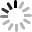 